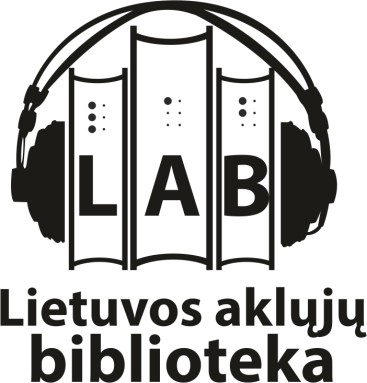 MŪSŲ KNYGOS Lietuvos aklųjų bibliotekos                         informacinis leidinys    2020  Nr. 1(85) 	Gerbiamas skaitytojau, Lietuvos aklųjų biblioteka, norėdama pateikti susistemintą informaciją apie naujus Jums skirtus leidinius, nuo 1999 metų leidžia informacinį leidinį „Mūsų knygos“. Jame pateikiamas praėjusiame ketvirtyje įgarsintų ir išleistų Brailio raštu knygų sąrašas. Nuo 2016 m. I ketvirčio yra talpinamas ir bibliotekos savanorių įgarsintų knygų sąrašas. Leidinys padidintu šriftu talpinamas Lietuvos aklųjų bibliotekos svetainėje: www.labiblioteka.lt. Maloniai prašome juo naudotis. Laukiame Jūsų atsiliepimų, vertinimų, pageidavimų, patarimų.  Leidėjai TURINYS 2020 M. PIRMAME KETVIRTYJE ĮGARSINTA LITERATŪRA ............................................................................ 5Psichologija    ......................................................................    5 Holokaustas ................................................     5 Pasipriešinimo judėjimai........................................................   6Medicina .......................................................   6  Gyvūnai  .................................................         7  Menas .........................................................    7 Istorija ............................................................. 7-8 Kelionės ............................................................. 8 Lietuvių grožinė literatūra ...............................8-12 Užsienio šalių grožinė literatūra .................. 12-36  Literatūra vaikams ir paaugliams ...................37 Knygos anglų kalba...............................................................37-38 Garsiniai žurnalai .........................................................         39-40 Leidyba Brailio raštu ............................................................ 40-42Leidyba Brailio raštu pagal pareikalavimą.............................           42 2020 m. I ketvirčio plano papildymas .....  43 Garsiniai leidiniai .............................      43 Žurnalistika ....................................43                                                 Dvasinis gyvenimas.........................43-44Tiriamoji žurnalistika...............................................44Laiškai.......................................................45Lietuvos miestų istorija…………………………………………45Lietuvių literatūra.....................................................45-49Knygos vaikams…………………………………………49Užsienio šalių grožinė literatūra...........................................49-63Leidyba Brailio raštu.............................................................63-65Serija “Garsina savanoriai”……………………………………65-722020 I KETVIRČIO LEIDYBOS PLANASGarsiniai leidiniaiPsichologija159.922.7-055.15Ki-102      Daniel James Kindlon. Augant Kainui : kaip apsaugoti berniukų jausmų pasaulį / iš anglų kalbos vertė Ieva Šimkuvienė. - Vilnius : Vaga, 2019. - 374 p.Holokaustas343.337(4)(=411.16)Fi-337      David E. Fishman. Knygų gelbėtojai Vilniaus gete : partizanai, poetai ir lenktynės su laiku gelbstint žydų kultūros vertybes nuo nacių / iš anglų kalbos vertė Olga Lempert. - Vilnius : „Baltų lankų“ leidyba, 2019. - 415 p.Pasipriešinimo judėjimai355.48(100)"1939/1945"(093.3)Sr-26      Laima Vincė. Mūsų nepalaužė : partizanų, ryšininkų, tremtinių, holokausto aukų ir jų šeimų likimai / iš anglų kalbos vertė Inga Būdvytytė. - Vilnius : Alma littera, 2019. - 359 p.Medicina618.19-006.6(73)(092)Ri-54     Nina Riggs. Šviesi valanda : gyvenančios ir mirštančios memuarai / iš anglų kalbos vertė Eglė Podčašinskienė. - Vilnius : „Baltų lankų“ leidyba, 2019. – 307 p.616.89-082(474.5-25)(091)Va-106      Tomas Vaiseta. Vasarnamis : Vilniaus psichiatrijos ligoninės socialinė istorija (1944-1990) : monografija. - Vilnius : Lapas, 2018. - 271 p.Gyvūnai636.7Ho-262      Alexandra Horowitz. Ką šunys galvoja? : knyga apie tai, ką šunys mato, uodžia, žino ir supranta /vertė Laura Pociūtė-Grušienė. - Vilnius : forSMART, 2018. - 334 p. Menas7.097(474.5)(092)Na-191      Nijolė Narmontaitė. Žvaigždžių alėja : ko nematė TV žiūrovai / Nijolė Narmontaitė. - Vilnius : Alma littera, 2019.Istorija94(474.5)“1945/1953“Ka-677	Vytautas Kaziulionis. Dainavos apygardos partizanų atminties paminklai. – Varėna, 2007.94(474.5-25)Ma-432      Eleonora Violeta Marganavičienė. Slaptoji Vilniaus istorija. - Kaunas : Obuolys, 2019. - 242 p. 94(474.5)Ve-117      Tomas Venclova. Lietuvos istorija visiems : T.2. - Vilnius : R. Paknio leidykla, 2019. – 380 p.Kelionės910.4(477)Ja-613      Šarūnas Jasiukevičius. Černobylis : pasaulis po trečiojo pasaulinio karo / sudarė Ingrida Žirlienė. - Vilnius : Alma littera, 2019. Lietuvių grožinė literatūra821.172-32Ka-646      Algirdas Kaušpėdas. Gyveno kartą bičas ir kaimynas : pokalbiai prie alaus. - Vilnius : Tyto alba, 2019. - 326 p.821.172-311.6Ku-179      Herkus Kunčius. Geležinė Stalino pirštinė : romanas. - Vilnius : Lietuvos rašytojų sąjungos leidykla, 2019. - 407 p.Šio ironiško romano ašis – Nikolajaus Ježovo (1895–1940) gyvenimas bei karjera, prasidėjusi Lietuvoje ir dramatiškai pasibaigusi Lubiankos kalėjime Maskvoje. Istorinių perturbacijų fone veikia ne tik proletariato vadai Leninas, Stalinas, Kalininas, Molotovas, Jagoda, Dzeržinskis ir kiti, bet ir prie komunizmo statybų prisidėję lietuviai Uborevičius, Putna, Vareikis bei III- ojo Internacionalo veikėjai Aleksa-Angarietis ir Mickevičius-Kapsukas.821.172-1(082)Li-509      Lyrika plius : papasakok man eilėraštį… / sudarytojas Kęstutis Navakas. - Vilnius : Alma littera, 2019. - 217 p.Šioje knygoje – 66, sudarytojo nuomone, svarbiausi šiuolaikiniai lietuvių poetai ir poetės. Galima knygą vadinti jubiliejinių Atkurtosios Lietuvos metų poetiniu skerspjūviu.
   Kiekvienas autorius/-ė knygai atrinko po vieną savo eilėraštį ir parašė to eilėraščio komentarą. Visi komentarai (iš esmės – savarankiški eseistiniai tekstai) rašyti specialiai šiai knygai.821.172-312.4Me-126      Jaroslavas Melnikas. Adata : skandinaviškas detektyvas apie Lietuvą. - Vilnius : Alma littera, 2019. - 429 p.Ant trijų kryžių kalno, esančio Vilniaus centre, randama nužudyta jauna moteris. Ant nužudytosios kaktos – negyvas balandis, ant kairio peties ištatuiruota raudona papūga, o kairė krūtis atrodo labai keistai. Danguje ratus suka erelis. Ką visa tai reiškia?
Patyrusiam policijos komisarui Algimantui Butkui, kurio asmeninis gyvenimas visiškai pairo, tenka spręsti patį sudėtingiausią savo praktikoje galvosūkį.
Jaroslavo Melniko, žinomo rašytojo – siurrealisto ir fantasto – knygos populiarios ir Lietuvoje, ir užsienyje. Naujausias šio autoriaus romanas – kvapą gniaužiantis skandinaviškas trileris, kuriame tyrinėjamos žmogaus psichikos gelmės.821.172-31Pa-296      Sigitas Parulskis. Dvigubo dugno keleiviai. - Vilnius : Alma littera, 2019. – 167p.Kiekviena S. Parulskio knyga yra įvykis lietuvių literatūroje. Tikime, kad ir ši knyga tokia; ypač įvertinant netikėtą jos turinį, pristatantį S. Parulskį ne tik kaip žodžio, bet ir kaip vaizdo meistrą. Arba meistrišką žaidėją žodžiu ir vaizdu. Žaidėją, kuris svarbus ne tik Lietuvos, bet ir pasaulinės literatūros kontekste – nes S. Parulskis yra kūrėjas, išeinantis iš vieno laiko, vienos erdvės ar vieno žanro rėmų.821.172(485)-31Še-25      Ignas Šeinius. Siegfried Immerselbe atsinaujina : romanas. - Vilnius : Vaga, 2019. - 250 p.Pagrindinis romano veikėjas Siegfriedas Immerselbe - Miuncheno „Naujojo Antropologijos Muziejaus" direktorius, antropologijos profesorius, tikrų tikriausias nacionalsocializmo ir rasizmo ideologas. Tačiau po profesoriaus Gonzano pasiūlytos atjauninimo operacijos, kurios metu jam įleidžiama jaunos žydės hormonų, vyro mąstymas visiškai pasikeičia. Trisdešimčia metų atjaunėjęs ir žydiškais bruožais apdovanotas profesorius supranta, kad tautinė ir rasinė neapykanta - yra didžioji šių laikų pasaulio rykštė. Pasilikęs Italijoje Siegfriedas nusprendžia parašyti knygą "Pamatai naujai žmonijai". Vis dėlto šias naujienas išgirdusi Vokietijos vyriausybė uždraudžia jam grįžti į tėvynę, kol vėl netaps grynu arijumi. Nors Siegfriedo veikalas išleidžiamas visose pasaulio šalyse, Vokietijoje jis lieka nepripažintas. Negana to, pagrindinis veikėjas įsimyli žydaitę Salomę, tačiau merginos tėvas nesutinka palaiminti jų santuokos, nes ši suteršianti žydiškos šeimos tradicijas...821.172-31Ši-22      Juozas Šikšnelis. Praeities dulkės - mirties šešėliai : romanas. - Vilnius : Homo liber, 2019. - 304 p.Romane „Praeities dulkės – mirties šešėliai" autorius „prikelia iš mirusiųjų" generolą Antaną Gelgaudą, Emiliją Pliaterytę, paslaptingą majorą Damanskį ir leidžia jiems šiuolaikiniame pasaulyje atlikti neįprasta misiją.Užsienio šalių grožinė literatūra821.111(73)-312.4Ad-21      Taylor Adams. Taikiklyje : trileris /  iš anglų kalbos vertė Karolina Masaitytė. - Vilnius : BALTO leidybos namai, 2019. - 317 p.Ar pavyks Džeimsui ir Elei išvengti dykumoje vairuotojus medžiojančio snaiperio kulkos? Kelis metus rašytame Tayloro Adamso „Taikiklyje“ liko tai, kas geriausia – jaudinanti veikėjų išgyvenimo drama ir nuo pirmo iki paskutinio puslapio prikaustanti įtampa.821.411.16-31Av-55      Yossi Avni-Levy. Meilės prekeiviai : romanas / iš hebrajų kalbos vertė Olga Lempert. - Vilnius : Sofoklis, 2019. - 383 p.„Meilės prekeiviai“ – jautrus ir daugiasluoksnis pasakojimas apie tėvystę. Romane dėliojama tėvo, sūnaus ir senelio – trijų kartų – istorija: apie tylią sūnaus meilę tėvui, beribę vaiko meilę motinai ir dviejų tėčių meilę. Autorius veda skaitytoją iš skurdžios, bet patrauklios Izraelio gyvenvietės septintajame dešimtmetyje į vaizdingas tolimo miesto gatves, kur žmonės ir velniai gyvena vieni šalia kitų.821.113.6-31Bo-235      Jonas Bonnier. Pakibę : romanas / iš švedų kalbos vertė Simona Padvelskytė. - Vilnius : „Baltų lankų“ leidyba,2019. - 478 p.Trileris „Pakibę“, pasakoja tikrai įvykiais paremtą beprotiško apiplėšimo istoriją.821.111(73)-312.4Br-291      Sandra Brown. Avarinis nusileidimas : romanas / iš anglų kalbos vertė Vytautas Petrukaitis. - Vilnius : Alma littera, 2019. – 460 p.Sandros Brown „Avarinis nusileidimas“ yra naujausias produktyvios rašytojos romanas, JAV išleistas 2018-ais metais. Jos kūrybos gerbėjai žino, kad pradėjus skaityti jos knygas, nedelsiant patenkama į puikaus stiliaus, turtingų charakterių ir humoro aplinką. „Avarinis nusileidimas“ nėra išimtis – istorija pasakojama idealiu tempu, charizmatiniai herojai savo dialogais virtuoziškai augina romantinę teksto įtampą, o nesuskaičiuojami siužeto posūkiai pritrenkia skaitytojus tomis akimirkomis, kai jie mažiausiai to laukia. Antro plano veikėjai – ir teigiami, ir neigiami – yra nepaprastai išraiškingi, suteikiantys romanui papildomų spalvų ir gylį.821.133.1-312.4Bu-364      Michel Bussi. Laikas yra žudikas : romanas / iš prancūzų kalbos vertė Jonė Ramunytė. - Vilnius : Alma littera, 2019. - 474 p. „Laikas yra žudikas“ – pasakojimas apie komplikuotą Korsikos visuomenę, asmeniška vienos moters istorija ir įtemptas psichologinis trileris.821.111(73)-31Ch-78      Diane Chamberlain. Pavogta santuoka : romanas / iš anglų kalbos vertė Regina Šeškuvienė. - Vilnius : Alma littera, 2019. - 455 p.Viena klaida, viena lemtinga naktis, ir Tesos Demelo gyvenimas apvirsta aukštyn kojom.1944-ieji. Tesa staiga meta medicinos studijas, žadančias jai puikią karjerą, susituokia su paslaptingu nepažįstamuoju ir persikelia gyventi į Hikorį, mažą provincijos miestelį Šiaurės Karolinoje. Jos vyras Henris Kraftas – paslaptingas žmogus, dažnai negrįžtantis naktį namo, slepiantis nuo žmonos pinigus ir nerodantis jai jokios meilės. Tesa veikiai sumoja atsidūrusi keistoje santuokoje – be meilės, be menkiausios vilties ištrūkti.821.133.1-312.6Ch-176      Henri Charrière. Drugelis : romanas / iš prancūzų kalbos vertė Valdas V. Petrauskas. - Vilnius : Alma littera, 2019. - 586 p.„Drugelis“ yra stulbinanti kovos su prievartos sistema istorija, kurios sėkmę nulėmė begalinė valia, neišsenkantis optimizmas ir tik Vest Pointo karo akademijoje ir Paryžiaus vagių pasaulyje aptinkamas garbės pojūtis.“ – New York Times.821.111(73)-31Co-05      Harlan Coben. Pabėgimas : romanas / iš anglų kalbos vertė Renata Petrylaitė. - Kaunas : Jotema, 2019. - 362  p.Visi tėvai jaučia atsakomybę už savo vaikus, visi bando juos apsaugoti. Kartais - bet kokia kaina, nepaisant pavojaus, kuris kyla jų pačių gyvybei ar saugumui. „Pabėgimas“ – šeimos drama, pasakojanti apie tėvo pastangas išgelbėti dukrą.821.111(73)-312.4Da-463      Fiona Davis. Centrinė stotis : romanas / iš anglų kalbos vertė Daumantas Gadeikis. - Vilnius : Tyto alba, 2019. - 375 p.Fiona Davis – aktorė, žurnalistė ir rašytoja, bestseleriais tapusių romanų autorė, jos knygos išverstos į 12 kalbų. Ji geba ikoninių Niujorko pastatų istoriją paversti žmonių istorija. „Centrinė stotis“ – romanas apie Niujorko Centrinį terminalą, meną, pripažinimą ir dvi labai drąsias moteris.821.111-31Dh-425      Roxane Dhand. Perlų žvejo žmona : romanas / iš anglų kalbos vertė Renata Endzelytė. - Vilnius : „Baltų lankų“ leidyba, 2019. – 364 p.„Perlų žvejo žmona“ - tikrais faktais paremtas debiutinis britų rašytojos romanas apie drąsią moterį, Australiją ir perlų gavėjus.821.111-311.1El-124      Nuala Ellwood. Diena, kai įvyko nelaimė : psichologinis trileris / iš anglų kalbos vertė Agnė Sūnaitė. - Vilnius : Sofoklis, 2019. - 318 p.Paslapčių ir netikėtų siužeto vingių kupiname trileryje „Diena, kai įvyko nelaimė“ pasakojama iš komos pabudusios moters istorija. Tai istorija apie bandymą susigrąžinti atmintį ir atsakyti į klausimą, kas įvyko tą nelaimės dieną.821.111-31Fl-91      Rebecca Fleet. Svetimi namai : romanas / iš anglų kalbos vertė Inga Stančikaitė. - Vilnius : „Baltų lankų“ leidyba, 2019. - 282 p.Romanas „Svetimi namai“ slepia intriguojantį ir emocionalų pasakojimą apie komplikuotus šeimyninius santykius, skausmingos praeities demonus, melą ir dramatiškus bandymus viską pakeisti.821.111(73)-312.4Ge-336      Tess Gerritsen. Nakties forma : romanas / iš anglų kalbos vertė Bronislovas Bružas. - Kaunas : Jotema, 2019. - 303 p.Ar tikrai atšiauriausias šalies kampelis gali garantuoti vidinę ramybę ir padėti susitaikyti su praeitimi? Deja, virtinė vietovę sukrėtusių žmogžudysčių neaplenks ir Eivos Kolet naujųjų namų…„New York Times“ bestselerių autorės trileryje „Nakties forma“ netrūks ir mistikos, ir kriminalo, ir meilės.821.111(73)-31Gr-73      Juliet Grames. Septynios ar aštuonios Stelos Fortūnos mirtys : romanas / iš anglų kalbos vertė Ina Rosenaitė. - Vilnius : Alma littera, 2019. - 449 p.Debiutinis Juliet Grames romanas „Septynios ar aštuonios Stelos Fortūnos mirtys“ – tai pasakojimas apie sunkią JAV imigrantų dalią ir milžiniškas pastangas įsitvirtinti naujoje šalyje, apie gimtosios saulėtosios Kalabrijos papročius ir Konektikuto amerikietiško gyvenimo kasdienybę.821.111-312.4Ha-182      Araminta Hall. Amžinai mano : romanas / iš anglų kalbos vertė Vytautas Petrukaitis. - Vilnius : Alma littera, 2019. - 319 p.Užburiantis, tamsus romanas apie aistrą ir maniją, apie sudėtingą santykį tarp tiesos ir to, ką laikome tiesa. Aramintos Hall knyga „Amžinai mano“ – tai įtemptas ir šiurpą keliantis psichologinis trileris.821.111(417)-31Ha-253      Emma Hannigan. Laiškai mano dukroms : romanas / iš anglų kalbos vertė Jolita Parvickienė. - Vilnius : Tyto alba, 2019. - 423 p.Emma Hannigan (1972–2018) – airių rašytoja, daugelio bestselerių autorė, mirusi po ilgos kovos su vėžiu. Rašymas jai tapo terapija ir atspara gyvenime; gal todėl jos romanai suteikė šilumą ir paguodą tokiai daugybei moterų. „Laiškai mano dukroms“ – paskutinė jos knyga.
Trys Breidžių seserys auklę Mėją visuomet mylėjo labiau, nei mamą – visuomet užsiėmusią ir savo darbui visiškai atsidavusią akušerę Martą. Mėja joms buvo ne antroji, bet beveik pirmoji mama: ji visuomet buvo šalia, spinduliavo meilę ir palaikymą ir geriausiai jas pažinojo. Todėl Mėjai mirus seserys pasijunta nepaprastai vienišos. Ypač sužinojusios, kad prieš mirtį mylima auklė kiekvienai paliko po laišką. Tačiau laiškai su paskutiniais meilės ir išminties žodžiais paslaptingai dingo...821.111-31Ja-289      Erica James. Papasakok tai dangui : romanas / iš anglų kalbos vertė Rasa Stašytė. - Vilnius : Sofoklis, 2019. – 510 p. Jau daugelį metų Veneciją Lidija laiko savo namais. Tai miestas, kurį pamilo ir kuriame surado ramybę bei gyvenimo pilnatvę. Tačiau vieną dieną minioje ji pamato pažįstamą veidą, kuris jos sieloje sukelia sumaištį. Užtenka akimirkos ir ramiam Lidijos gyvenimui Venecijoje iškyla pavojus – sutiktas vyras primena moteriai paslaptį, kurią ji manė palaidojusi tolimoje praeityje.821.111-31Je-23      Dinah Jefferies. Dingusi sesuo : romanas / iš anglų kalbos vertė Inga Stančikaitė. - Vilnius : „Baltų lankų“ leidyba, 2019. - 280 p.Lietuvių skaitytojų jau pamėgtos Dinos Jefferies knyga „Dingusi sesuo“ pasakoja paslapties, meilės ir ryžto kupiną istoriją apie sesers paieškas. Kaip rasti žmogų, apie kurio egzistavimą nieko nežinojai visą savo gyvenimą?821.113.4-31Le-132      Kim Leine. Amžinybės fjordo pranašai : romanas / iš danų kalbos vertė Ieva Toleikytė . - Vilnius : Kitos knygos, 2019. - 493 p. „Amžinybės fjordo pranašai“ – danų-norvegų rašytojo Kim Leine saga apie nuo viso pasaulio izoliuotą XVIII a. Grenlandijos bendruomenę, skirtingų kultūrų susidūrimą, apie galimybę rasti namus ir didžiąją svajonę apie laisvę. Tai tarptautinis bestseleris, įvertintas prestižiniu Šiaurės ministrų tarybos apdovanojimu.821.111-31Le-329      Doris Lessing. Nurodymai žengiantiems į pragarą : romanas / iš anglų kalbos vertė Aušra Karsokienė. - Vilnius : Vaga, 2019. - 304 p.Britų rašytojos Doris Lessing romaną „Nurodymai žengiantiems į pragarą“ kritikai ir skaitytojai priskiria fantastinės literatūros žanrui, bet nesuklystų pavadinę jį ir tekstu apie žmogaus psichikos prigimtį.Pati Doris Lessing „Nurodymai žengiantiems į pragarą“ pavadino vidinės erdvės fantastika, kurioje vyksta neįtikėtina, kvapą gniaužanti kelionė į stebinančią, baisią, neištyrinėtą, kartais švytinčią žmogaus vidinę teritoriją.821.111-311.6Ma-78      Elizabeth Macneal. Lėlių fabrikas : istorinis romanas / iš anglų kalbos vertė Elžbieta Kmitaitė. - Vilnius : Alma littera, 2019. - 357 p.„Lėlių fabrikas“ – tai užburianti istorija, primenanti John Fowles "Kolekcionierių" ir Tracy Chevalier "Merginą su perlo auskaru". Tai šiurpokas pasakojimas apie Viktorijos laikų Londoną, kurti svajojančią moterį ir keistuolį senienų kolekcionierių.821.111(73)-312.4Ma-171      Andrew Mayne. Biologas : trileris / iš anglų kalbos vertė Jurgita Jėrinaitė. - Vilnius : BALTO leidybos namai, 2019. - 413 p.Iliuzionistas ir vienas garsių trilerių rašytojų  knygoje „Biologas" supažindina su profesoriumi Teo Krėjumi, kuriam teks ne tik aiškintis žiaurų nusikaltimą, bet ir pačiam gelbėti savo kailį.821.111-311.6Ma-391      Hilary Mantel. Įveskite kaltinamuosius : istorinis romanas / iš anglų kalbos vertė Gintaras Kaminskas. - Vilnius : Sofoklis, 2019. - 447 p. - Trilogijos „Vilko dvaras“ 2-oji knyga.Prestižine „Man Booker“ premija apdovanotas britų rašytojos Hilary Mantel istorinis romanas „Įveskite kaltinamuosius“ – antroji trilogijos dalis apie įtakingą Anglijos karaliaus Henriko VIII dvariškį Tomą Kromvelį.821.111(94)-31Mc-748      Fiona Mclntosh. Arbatos sodai : romanas / iš anglų kalbos vertė Rita Kaminskaitė. - Vilnius : Alma littera, 2019. – 413 p.Arbata kvepiantis ir rytietiška dvasia alsuojantis romanas „Arbatos sodai“ – jaunos gydytojos meilės istorija, nusidriekusi tarp atšiaurios Anglijos ir spalvingosios Indijos.821.111(73)-31Me-95      Susan Meissner. Šilko siūlų dėžutė : romanas / iš anglų kalbos vertė Rita Vidugirienė. - Vilnius : „Baltų lankų“ leidyba, 2019. - 396 p.Knyga „Šilko siūlų dėžutė“ – tai pasakojimas apie praeities naštą ir troškimą atlyginti skriaudą, apie karą ir žmogų kare.821.111(73)-31Ng-01      Celeste Ng. Tobuli gyvenimai liepsnoja skaisčiau : romanas / iš anglų kalbos vertė Jovita Groblytė-Hazarika. - Vilnius : „Baltų lankų“ leidyba,2019. - 359 p.Knygos „Tobuli gyvenimai liepsnoja skaisčiau“ autorė meistriškai išlaikydama paslaptį analizuoja meno prigimties, tapatybės ir socialinės padėties klausimus. Ar tikrai taisyklės yra atsakymas į visas pasaulio problemas? Ar aklai jų laikytis – pats tinkamiausias pasirinkimas?821.161.1-312.1Pe-76      Viktor Pelevin. Slaptosios Fudži kalno perspektyvos : romanas / iš rusų kalbos vertė Dalia Saukaitytė. - Vilnius : Sofoklis, 2019. - 318 p.Tai savotiška šiuolaikinė „Iliada“, pasakojanti apie ilgą ir kankinamai sunkų rusų oligarchų grįžimą namo. O kur dar griebianti už širdies moteriškos sėkmės istorija...
Čia pirmą kartą pasaulinėje literatūroje atskleidžiamos ezoterinės mezoamerikietiškojo feminizmo praktikos. Paliečiami ir kai kurie įdomūs klasikinės budistų meditacijos aspektai.
Knygos veikėjai – dinamiški mūsų amžininkai: socialiai atsakingi verslininkai, alcheminiai transgenderiai, vieniši pavargę žmonės, iš kurių kapitalizmas iščiulpia paskutinį kraują, startuoliai avantiūristai iš Skolkovo, budistų vienuoliai mediatoriai, juodosios lesbietės.

Kai kuriuose skaitytojas galbūt atpažins ir save...821.111(73)-31Pu-109      Birutė Putrius. Paklydę paukščiai : romanas / iš anglų kalbos vertė Sigitas Parulskis. - Vilnius : Alma littera, 2019. - 299 p.Lietuvių kilmės Amerikos rašytojos Birutės Putrius romanas „Paklydę paukščiai“ – tai pasakojimas apie pirmuosius išeivių iš Lietuvos žingsnius naujoje šalyje, jų bandymą įsitvirtinti ir pastangas išsaugoti ryšį su gimtąja šalimi.821.111-31Re-41      Tracy Rees. Smėlio laikrodis : romanas / iš anglų kalbos vertė Daiva Jevdokimova. - Vilnius : Alma littera, 2019. - 428 p.Iš Velso kilusios rašytojos Tracy Rees knyga „Smėlio laikrodis“ - duoklė rašytojos keltiškoms šaknims. Romanas nukelia į auksiniais paplūdimiais garsėjantį Tenbio miestelį – sakoma, kad jis gali išgydyti sielos žaizdas.Prie socialinių normų prisitaikyti bandanti paauglė XX a. šeštajame dešimtmetyje ir 40-metė universiteto administratorė XXI a. Londone turi daugiau bendro, nei kas nors galėtų pagalvoti. Abi jos ieško atsakymų ir randa juos... ten pat. Neįtikėtina, kad kažkokia vieta gali būti tokia svarbi žmonių likimams.821.111(73)-312.6Sc-13      Whitney Scharer. Šviesos amžius : romanas / iš anglų kalbos vertė Nida Norkūnienė. - Vilnius : „Baltų lankų“ leidyba, 2019. - 388 p.„Šviesos amžius“ – debiutinis amerikiečių rašytojos romanas, kuriame pasakojama amerikiečių kilmės fotografės Li Miler gyvenimo ir meilės istorija.821.111-31Sm-28      Ali Smith. Žiema : romanas / iš anglų kalbos vertė Gabrielė Gailiūtė-Bernotienė. - Vilnius : Lietuvos rašytojų sąjungos leidykla, 2019. – 317 p."Žiema" – antroji tetralogijos, skirtos metų laikams, dalis (pirmoji dalis „Ruduo“).Artėjant Kalėdoms ir šalčiui sukausčius Kornvalį, nematomi dalykai iškils į dienos šviesą ir visa, kas buvo slepiama, taps regima. Ali Smith romanas „Žiema“ – tai dikensiško užmojo šeimos drama.821.113.6-31Se-133      Carolina Setterwall.Tikėkimės geriausio : romanas / iš švedų kalbos vertė Ingeborga Elena. - Vilnius : „Baltų lankų“ leidyba, 2019. - 355 p.Debiutinis švedų rašytojos Carolinos Setterwall romanas „Tikėkimės geriausio“ – meilės istorija. Tai autobiografinis autorės pasakojimas apie meilę, šeimą, vyro netektį ir gyvenimą po jo mirties. Ar ji padarė viską, kad išsaugotų mylimąjį? O galbūt padarė net per daug?821.111-31Sp-05      Nick Spalding. Riebus šansas : romanas / iš anglų kalbos vertė Jurgita Jėrinaitė. - Kaunas : Jotema, 2019. - 286 p.Atsikratyti nereikalingų kilogramų ir už tai laimėti penkiaženklę sumą – kas gali būti geriau? Britų komiko Nicko Spaldingo romanas „Riebus šansas“ kviečia skaitytojus susipažinti su Zoja ir Gregu Miltonais, susigundžiusiais tokio iššūkio galimybe.821.111-312.6St-01      Edward St. Aubyn. Patrikas Melrouzas : romanų trilogija / iš anglų kalbos vertė Laimantas Jonušys. - Vilnius : „Baltų lankų“ leidyba, 2019. - 443 p.Knygoje „Patrikas Melrouzas“ sudėti trys iš penkių romanų apie Patriką Melrouzą. Rašytojas apie dvidešimt metų kūrė pasakojimą apie šį herojų ir jo gyvenimą nuo pat vaikystės. Rašytojas meistriškai nutapė žmogiško, traumuoto, palūžusio ir bandančio prisikelti alkoholiko, dabitos ir aristokrato portretą.821.111-31St-378      Keith Stuart. Stebuklų dienos : romanas / iš anglų kalbos vertė Sandra Siaurodinė. - Kaunas : Jotema, 2019. - 473 p.Ši knyga – tai jautri istorija apie gyvenimą, meilę ir viltį, apie tai, kaip išmokti džiaugtis kiekviena gyvenimo diena.821.111-31Sv-05      Karen Swan. Kalėdų šviesos : romanas / iš anglų kalbos vertė Viktorija Uzėlaitė. - Vilnius : Tyto alba, 2019. - 463 p.“Kalėdų šviesos” – nepaprastai įtraukianti istorija apie tai, kas gyvenime svarbiausia. Apie pasirinkimą, kuris nulemia gyvenimą, apie meilę, kuri trunka ir po mirties, ir apie Kalėdas – šventę, kuri viską nušviečia ypatinga šviesa. 821.111-31Sv-05      Karen Swan. Žvaigždės virš Romos : romanas / iš anglų kalbos vertė Rasa Stamkauskienė. - Vilnius : Tyto alba, 2019. - 508 p.Romanas „Žvaigždės virš Romos“ – vasariškas, lengvas ir įtraukiantis pasakojimas apie dviejų moterų draugystę ir intriguojančias praeities paslaptis.821.113.6-312.4Sv-25      Bo Svernström. Aukos : trileris / iš švedų kalbos vertė Mantas Karvelis. - Vilnius : BALTO leidybos namai, 2019. - 477 p.Šis kvapą gniaužiantis ir sudėtingas trileris – daugiau nei paprastas nusikaltėlio gaudymas ar „katės ir pelės“ žaidimas. Puikūs dialogai, įtaigūs veikėjų charakteriai, netikėti siužeto vingiai, sukrečiančios smurto scenos – visa tai išskiria šią knygą tarp kitų Švedijos kriminalinių romanų. Pagrindiniai romano „Aukos“ herojai – žmogiški ir netobuli. Šalia pagrindinė nusikaltimo siužetinės linijos skaitytojai ras ir lygiagretų pasakojimą - jautrią istoriją apie jauno žmogaus išgyvenimus.821.111(73)-31Ti-44      Anne Tyler. Laikrodžio šokis : romanas / iš anglų kalbos vertė Rūta Tumėnaitė. - Vilnius : Tyto alba, 2019. - 310 p.Anne Tyler romanas „Laikrodžio šokis“ – nepaprastai subtiliai papasakota vieno gyvenimo istorija. Nedrąsaus, paprasto gyvenimo moters, kuri dažniausiai elgėsi taip, kaip iš jos buvo tikimasi ir kaip buvo patogiausia, tačiau galiausiai rado savyje jėgų pasielgti taip, kaip svarbu jai pačiai. Tai istorija apie viltį ir pasikeitimą, apie savęs atradimą ir visada egzistuojantį antrąjį šansą.821.162.1-31To-28      Olga Tokarczuk.Dienos namai, nakties namai : romanas / iš lenkų kalbos vertė Vyturys Jarutis. - Vilnius : Strofa, 2007. - 287 p.Pietvakarių Lenkijos provincijoje, Valbžicho apylinkėse, - manytum, pilkoje, nuobodžioje tikrovėje - galima rasti viską, ko reikia literatūros šedevrui. Senutė perukų meistrė, pakaruoklis, netašytas kaimynas, viduramžių šventoji barzdotu Kristaus veidu, vienuolis, troškęs būti moterimi, aiškiaregys miestelio keistuolis, istorijos mokytojas vilkolakis, sapnai iš interneto arba netikėta mintis, kad kiekvieną akimirką pusė pasaulio miega.821.111-311.1Tr-85      S.K.Tremayne. Ugnies vaikas : romanas / iš anglų kalbos vertė Jovita Liutkutė. - Vilnius : Alma littera, 2019. - 397 p. „Tu būsi negyva dar iki Kalėdų“ – vos šeši žodžiai, kurių užteko, kad jos svajonės sudužtų į šipulius, o pasaką primenantis gyvenimas taptų košmaru. Britų autoriaus S. K. Tremayne psichologinis trileris „Ugnies vaikas“ – pasakojimas apie tamsią meilės istoriją.821.111-31Va-379      Sarah Vaughan. Skandalo anatomija : romanas / iš anglų kalbos vertė Aistė Kvedaraitė-Nichols. - Vilnius : „Baltų lankų“ leidyba, 2019. - 350 p.Teismo salėje svarstoma garsaus ir įtakingo politiko byla. Seksualiniu nusikaltimu kaltinamą vyrą palaiko jo ištikima žmona, tačiau prokurorė deda visas pastangas, kad įrodytų kaltinamojo kaltę. Britų rašytojos romanas „Skandalo anatomija“ analizuoja lyčių ir valdžios galios santykį ir įtraukia skaitytojus į melagysčių ir korupcijos tinklu apraizgytą elito gyvenimo istoriją.821.111(73)-312.9Ve-61      Andy Weir. Artemidė : romanas / iš anglų kalbos vertė Aistis Kelertas. - Vilnius : BALTO leidybos namai, 2019. - 393 p.Pirmosios Andy Weir knygos „Marsietis“, išleistos savarankiškai, parduota penki milijonai egzempliorių, pagal ją sukurtas ne vieną prestižinį apdovanojimą susišlavęs filmas. Antroji knyga „Artemidė“ nukels skaitytojus į pirmąjį žmonių miestą Mėnulyje. Tai mokslinės fantastikos grynuolis, kuriame susipina įtemptas siužetas, technologijos žinios ir humoras.821.111(73)-31Vh-02      Julia Whelan. Metai su tavimi : romanas / iš anglų kalbos vertė Vaiva Lešinskaitė. - Vilnius : Sofoklis, 2019. - 383 p.Amerikiečių autorės ir garsios aktorės debiutinis romanas „Metai su tavimi“ – pasakojimas apie Oksforde užsimezgusią romantišką studentės ir dėstytojo pažintį.821.111(73)-31Vh-05      Karen S. White. Naktis, kai užgeso šviesos : romanas / iš anglų kalbos vertė Ieva Albertavičienė. - Vilnius : Tyto alba, 2019. - 447p.„Naktis, kai užgeso šviesos“ – tai trijų moterų gyvenimo istorija tobulybę primenančiame miestelyje JAV pietuose.Literatūra vaikams ir paaugliams342.7-056(4):087.5Va-86	Vaikams apie neįgaliųjų teisių konvenciją. – Vilnius : Neįgaliųjų reikalų departamentas prie socialinės apsaugos ir darbo ministerijos,2019. – 27 p.929-055.2(100):087.5Ca-379      Francesca Cavallo. Vakaro istorijos mergaitėms maištininkėms 2 / vertimas: Mila Monk. - Vilnius : Dvi tylos, 2018. -  212 p. 929-055.15(100):087.5Ma-536      G. L. Marvel. Vakaro istorijos maištininkams berniukams : 50 pasakojimų apie superherojus, kurie pakeitė pasaulį / iš ispanų kalbos vertė Ieva Baranauskaitė. - Kaunas : Obuolys, 2019. - 147 p. Knygos anglų kalba711.424(474.5-25)(091)Br-197      Laimonas Briedis. Vilnius: city of strangers . - Vilnius : "Baltų lankų" leidyba, 2018. - 295 p. 821.172-32Sa-05      Kristina Sabaliauskaitė. Vilnius = Wilno = ווילנע : three short stories / translated from the Lithuanian by Romas Kinka. - Vilnius : „Baltų lankų“ leidyba, 2019. - 168 p. 821.172-31Ku-179      Jurgis Kunčinas. Tūla : novel / translated by Elizabeth Novickas. - Flossmoor, Ill. : Pica Pica Press, 2016. - 230 p.821.172-31Ga-581      Ričardas Gavelis. Vilnius poker / translated by Elizabeth Novickas. - Flossmoor, Ill. : Pica Pica Press, 2016. - 437 p.821.172-32Me-126      Jaroslavas Melnikas. The last day / translated from Lithuanian by Marija Marcinkute. - Nottingham : Noir Press, 2018. - 175 p.Garsiniai žurnalai (10 pav.)316.346.2-055.1(051)A-01		A-Zet, 2020, Nr.1,2,3.001(051)Il-32  		Iliustruotasis mokslas, 2020, Nr. 1, 2, 3. 32(474.5)(051)I-01			IQ, 2020, Nr.1,2,3.392(051)Le-86		Legendos,2020 Nr.1821.172.09“19/20(051)Me-254		Metai, 2020, Nr1,2,336(051)Mu-159  		Mūsų žodis, 2020, Nr 1, 2, 3. 91(051)Na-243		National geographic Lietuva, 2020,  Nr.1, 2, 3. 613(051)Pr-95		 Prie kavos. Sveikata, 2020,  Nr.1,2,3159.9(051)Ps-07 		 Psichologija tau, 2020, Nr.1  338(051)Va-227		 Valstybė, 2020, sausis, vasaris, kovas. Leidyba Brailio raštu 821.112.2-31Br-246      Alina Bronsky. Paskutinė babos Dunjos meilė : romanas / iš vokiečių kalbos vertė Vytenė Saunoriūtė. - Vilnius : Aukso žuvys, 2019. - 130 p.821.111(73)-31Ha-355      Kent Haruf. Mūsų sielos naktyje : romanas / iš anglų kalbos vertė Nijolė Regina Chijenienė. - Vilnius : „Baltų lankų“ leidyba, 2019. - 144 p.821.131.1-31Fe-326      Elena Ferrante. Pražūtinga meilė : romanas / iš italų kalbos vertė Ieva Mažeikaitė-Frigerio. - Vilnius : Alma littera, 2019. – 158 p.821.133.1-31Le-01      J.M.G. Le Clézio Audra / iš prancūzų kalbos vertė Jonė Ramunytė. - Vilnius : Gelmės, 2019. - 191 p. - (Kitoks romanas). 821.111(73)-31Ro-162      Philip Roth. Kiekvienas žmogus : romanas / iš anglų kalbos vertė Laimantas Jonušys. - Vilnius : Vaga, 2019. – 139 p.821.111(73)-311.1St-141      John Steinbeck. Apie peles ir žmones : romanas / iš anglų kalbos vertė Virgilijus Čepliejus. - Kaunas : Jotema, 2019. - 127 p.Pagal pareikalavimą (Brailio r. 2 pav.)272-29To-39      Algirdas Toliatas. Sekmadienio SMS : mažieji tekstai. - Vilnius : Tyto alba, 2019. - 198 p.821.133.1-31Ma-693      François Mauriac. Anų laikų jaunuolis : romanas / iš prancūzų kalbos vertė Diana Bučiūtė. - Vilnius : Katalikų pasaulio leidiniai, 2019. – 229 p.2020 metų I ketvirčio  leidybos plano papildymasGarsiniai leidiniaiŽurnalistika070(73)(092)Ha-227      Noelle Hancock. Mano metai su Eleonora : memuarai / iš anglų kalbos vertė Giedrė Nenartavičiūtė. - Vilnius : Vaga, 2019. – 413 p.Noelle Hancock nusprendžia paklausyti garsiosios pirmosios JAV ponios Eleonoros Ruzvelt patarimo ir vienerius metus kasdien atlikti po vieną dalyką, kuris baugina. Taip prasideda nuotaikinga ir įdomi istorija – projektas Mano metai su Eleonora. Nuo nardymo su rykliais iki pilotavimo pamokų, nuo pasirodymo komikų vakare iki Kilimandžaro – smagūs ir naują prasmę suteikiantys nuotykiai padeda autorei suvokti, kas ji yra ir kuo gali būti, o tuo pačiu dėsto gyvenimo pamokas, kurios svarbios kiekvienam mūsų. Dvasinis gyvenimas244.82-584Ma-426	Kęstutis Marčiulynas. Laiškai iš Drakono kalnų. – Vilnius : Fortus Vita, 2017. Ši knyga – dvasinė mokykla ieškantiems savojo kelio, depresuojantiems, pavargusiems nuo kasdienybės. Autoriaus nuoširdus apnuogintas pasakojimas apie save ir savo kelią sujaudina iki širdies gelmių. Galima pulti į neviltį, bet svarbiausia žmogaus kelyje – pasikelti. Viso to moko ši knyga. Ne vienam ji tapo dvasiniu vadovu. Kiti ją skaito vien todėl, kad sužinotų apie vienuolių kelią ir dvasinę praktiką.Tiriamoji žurnalistika328.185(474.5)Pa-172      Dovydas Pancerovas. Kabinetas 339. - Vilnius : Alma littera, 2019. - 350 p. 2018-ųjų balandį naujienų portalo 15min tyrimų skyriaus žurnalistai gauna intriguojančią žinutę iš slapto šaltinio, praminto Raktininku. Jis rašo apie įtartiną premjero Sauliaus Skvernelio komandos susitarimą su privačia energetikos įmone. Žurnalistai ima aiškintis, kas vyksta. Taip prasideda ilgiau nei metus trukęs žurnalistinis tyrimas, kurio centre – premjeras, jo aplinka, įtartini ryšiai ir milijoniniai sandoriai, sudaryti valstybės vardu. Per šį tyrimą 15min redakcija atsiduria premjero ir jo komandos taikiklyje, žurnalistai patiria spaudimą, šantažą ir išdavystę.Laiškai821.172(092)(044.2)Mi-201      Nijolės Miliauskaitės laiškai Mokytojai / sudarytojai Dalius Viliūnas, Ramunė Rakauskaitė. - Vilnius : Lietuvos kultūros tyrimų institutas, 2019. - 206 p. Lietuvos miestų istorija908(474.5)Lu-87     Olijardas Lukoševičius. Kaip žiežmariečiai savivaldos norėjo ir kiti istoriški nutikimai. - Vilnius : Sofoklis, 2019. - 382 p. Lietuvių literatūra821.172-31Če-103      Algimantas Čekuolis. Anselmo Kuntaplio nuotykiai : keturios naujos apysakos ir apsakymas. - Vilnius : Alma littera, 2019. – 169  p.Keturios naujos apysakos ir apsakymas, įkvėpti tikrų nepramanytų istorijų, autoriaus sutiktų žmonių ir išgyventų įvykių. Savita išskirtinė pasakojimo maniera, lengvas humoras, glaustas žodis, talpi mintis ir netikėta intriga.821.172-311.6Dž-41      Zurabas Džavahišvilis. Pro miglą : istorinis romanas. - Vilnius : Versus, 2020. - 285 p.Istorinis romanas „Pro miglą“ – bandymas pažiūrėti į tą tragišką metą ne tiek Lietuvos partizanų, kiek jų priešų, NKVD karininkų akimis. Bandymas pagrįstas ne vien emocijomis, bet ir tikraisiais Lietuvos istorijos puslapiais, kuriuos verčiant nesunku rasti atsakymą į daugelį skaudžių klausimų. Tereikia noro ieškoti tos tiesos, rasti ir gerbti ją, nes kuo sparčiau lekia į priekį gyvenimas, tuo ji trapesnė.821.172-7Er-115      Juozas Erlickas. Pranašystės. - Vilnius : Tyto alba, 2019. - 295 p.821.172-31Gr-185      Lina Gražulytė. Priklausomybė : romanas. - Vilnius : Alma littera, 2019. - 288 p.Keitlin – atkakli psichiatrė, dirbanti uždaroje klinikoje. Į jos rankas patenka ir „slaptieji“ pacientai – iš karo zonos atvežami stipriai traumuoti, neretai nuo psichotropinių medžiagų priklausomi kariai, kuriuos, numalšinus simptomus, pareigūnai paskubomis grąžina į tarnybą. Kai vieną rytą į užmiesčio
sodybą įsiveržia agresyvaus psichopato vadovaujami ginkluoti vyrai, Keitlin supranta, kad jos gyvenime dar daug neatsakytų klausimų...821.172-2Ku-179      Herkus Kunčius. Nušviesta : komunistinės visuomenės dramos : dramų rinktinė / sudarytoja Loreta Mačianskaitė. - Vilnius : Lietuvių literatūros ir tautosakos institutas, 2020. - 203 p.821.172-312.4Sa-07      Rytis Sabas. Gaono kodas : romanas. - Vilnius : Alma littera, 2019. – 200 p.Vilniaus žydų išminčiaus Gaono palikto raštelio su neįtikėtinos galios kodu, turi dar ir neįtikėtiną istorinį foną.„Gaono kodo“ pasakojimo epicentras – Ukmergės rajono Želvos miestelis, iš kurio kilęs Nobelio premijos laureatas Aaronas Klugas; jame gyveno ir Gaono brolis. Nė sekundei neišleisdamas iš akių romano veiksmo, pakeliui autorius skaitytoją supažindina su Lietuvoje menkai žinomais ar net  nežinomais, bet pasaulyje išgarsėjusiais mūsų tėvynainiais.821.172-4Už-33      Andrius Užkalnis. Trečioji evangelija: griūtis ir laisvė : atgimimo buities istorija: kaip gyveno paprasti ir nepaprasti žmonės ypatingais laikais : eseistika. - Vilnius : BALTO leidybos namai, 2019. - 383 p. Knygos vaikams821.111(73)-93-31Lo-112      Jack London. Protėvių šauksmas : apysaka / iš anglų kalbos vertė Virginija Traškevičiūtė. - Vilnius : Gelmės, 2019.Užsienio šalių grožinė literatūra821.111(73)-31Be-277      Lucia Berlin. Namų tvarkytojos vadovas : novelių rinktinė / iš anglų kalbos vertė Eglė Naujokaitytė. - Vilnius : Kitos knygos, 2019. – 485 p.Didmiesčio gatvėse skleidžiasi visas žmogiškos patirties spektras, kasdienkovojant dėl išgyvenimo ištinka spontaniški praregėjimai. Pati L. Berlin,sulaukusi 32-ejų, jau buvo tris kartus išsiskyrusi, turėjo keturis sūnus, kuriuosreikėjo išlaikyti pačiai, ir kovojo su priklausomybe nuo alkoholio. Rašytojadirbo įvairiausius darbus: buvo medicinos sesuo, namų tvarkytoja, sekretorė,pavaduojanti mokytoja. Novelėse L. Berlin kasdienius savo ir aplinkiniųsunkumus supina su humoru, o liūdesį – su nenuilstamu kovingumu.821.111(73)-312.6Br-168      Lisa Brennan-Jobs. Smulki žuvelė / iš anglų kalbos vertė Margarita Bautrėnienė. - Vilnius : Alma littera, 2019. – 421 p. „Smulki žuvelė“ – tai nuoširdus, vietomis graudus Lisos Brennan-Jobs pasakojimas apie vaikystę ir augimą dviejuose nesugretinamuose pasauliuose. Guvi, protinga, linksma mažoji Lisa vedžioja skaitytoją po savo vaikystę, savitai piešia savo aplinką, šeimą, laikmetį, grumiasi su menamos kaltės ir gėdos jausmais.821.111-31Bu-329      Anna Burns. Pienininkas : romanas / iš anglų kalbos vertė Gabrielė Gailiūtė-Bernotienė. - Vilnius : Sofoklis, 2019. - 383 p.Anna Burns (g. 1962) – pirmoji prestižine Man Booker premija įvertinta autorė iš Šiaurės Airijos. Šį apdovanojimą pelnė už romaną „Pienininkas“, kuriame aktualios temos aptariamos nevengiant kandaus humoro ir ironijos. Tai istorija apie brutalumą, žmogaus teisių suvaržymą, seksualinę prievartą, pasipriešinimą. Kūrinys vertinamas už autorės gebėjimą bejėgiškos baimės kupiną atmosferą perteikti išskirtine kalba.821.111(680)-31Co-39      J.M. Coetzee. Elizabeta Kostelo :[romanas / iš anglų kalbos vertė Rasa Drazdauskienė. - Vilnius : Sofoklis, 2019. - 192 p. Elizabeta Kostelo – gerbiama ir pripažinta rašytoja. Įkopusi į septintą dešimtį, ji keliauja po platųjį pasaulį ir skaito pranešimus įvairiomis temomis: ar šiais laikais įmanomas realistinis pasakojimas, ar literatūra, vaizduodama blogį pačiais baisiausiais pavidalais, pasiekia deklaruojamą kilnų tikslą, kokią atsakomybę už savo idėjas turi prisiimti rašytojas... Romane skausmingai gvildenamos personažų erotinės patirtys, ginčijamasi su praeities autoriais ir kartu tai yra pasakojimas apie konkrečią moterį. Dar būdama jauna, Elizabeta parašė garsųjį romaną „Namas Eklzo gatvėje“ ir dabar yra priversta stoti akistaton su savo šlovės burbulu, kuris sprogsta kaskart, jai užlipus į tribūną. Elizabeta supranta, kad kai kurie jos įsitikinimai pakito, todėl galiausiai klausia savęs, kas yra šitas mano aš, jei mes visi keičiamės kiekvieną dieną, kartu išlikdami tokie patys?821.111-31Co-209      Jane Corry. Mano vyro žmona : romanas / iš anglų kalbos vertė Paulė Budraitė. - Kaunas : Jotema, 2019. - 494 p.Dėmesį prikaustantis psichologinis trileris „Mano vyro žmona“ toks pats intriguojantis kaip ir jo pavadinimas. Įtemptas romano siužetas nuvilios skaitytoją į sudėtingus žmogaus sielos užkaborius, kuriuose kartais sunku atpažinti pačiam save.821.111(94)-312.4Da-179      Trent Dalton. Berniukas nuryja visatą : romanas / iš anglų kalbos vertė Povilas Gasiulis. - Vilnius : Lietuvos rašytojų sąjungos leidykla, 2019. – 525 p.„Berniukas nuryja visatą“ – tai istorija apie brolystę, tikrą meilę ir neįtikėtiną draugystę. Kūrinio pasakojimas – daugiasluoksnis, kupinas žodžių žaismo ir aliuzijų į garsių rašytojų kūrybą – nuo Josepho Conrado iki Omaro Chajamo, romane pinasi šventumas ir šventvagystė, aukšti idealai ir žemiausi nuopuoliai.821.133.1-31Go-442      Laurent Gounelle. Pažadu tau laisvę : romanas / iš prancūzų kalbos vertė Lina Perkauskytė. - Vilnius : Alma littera, 2019. - 301 p.Turbūt kiekvieno žmogaus gyvenime būna dienų, kai atrodo, kad pati visata susimokė prieš jus: viskas krenta iš rankų, o blogą naujieną veja dar blogesnė. Būtent tokią dieną išgyvena Sibilė Širdūn. Pirmiausia jos viršininkas pareiškia, kad moteris teturi dešimt dienų darbo vietai išsaugoti. Lyg to būtų maža, partneris nedviprasmiškai duoda Sibilei suprasti, kad jo nebetenkina jų santykiai. Pagrindinė problema atrodo esanti Sibilės asmenybė – ji turi pasikeisti. Priblokšta moteris karštligiškai puola ieškoti išeities – kaip tuo pat metu išsaugoti tai, ką turi, ir neprarasti savęs?821.111(73)-32Gr-517      Lauren Groff. Florida : apsakymai / iš anglų kalbos vertė Gabrielė Gailiūtė-Bernotienė. - Vilnius : „Baltų lankų“ leidyba, 2019. - 227 p.Šiame apsakymų rinkinyje pažvelgiama į įvairių veikėjų pasaulius, miestus, istorijos dešimtmečius ir šimtmečius. Autorei būdingu poetiniu stiliumi pasakojama apie skirtingus likimus, žmogiškąjį malonumą ir džiaugsmą, apie ne visada jaukius prisipažinti jausmus – apie visa tai, iš ko susideda žmogus.821.111(73)-31Hi-42      Elin Hilderbrand. Tobula pora : romanas / iš anglų kalbos vertė Vytautas Petrukaitis. - Vilnius : Tyto alba, 2019. - 511 p.„Tobula pora“ – elegantiškas romanas, įsukantis į įvykių sūkurį ir priverčiantis lašas po lašo godžiai gerti iš pažiūros tobulų santykių nuodus. 821.111-31Ja-289      E.L. James. Misteris : romanas / iš anglų kalbos vertė Jovita Liutkutė. - Vilnius : Alma littera, 2019. - 477 p.Misteris – naujas, jaudinantis E L James – garsiosios Penkiasdešimt atspalvių trilogijos autorės – romanas.821.162.1-31Ko-249      Tadeusz Konwicki. Meilės įvykių kronika : romanas / iš lenkų kalbos vertė Vidas Morkūnas. - Vilnius : Odilė, 2019. - 271 p.Pavilnyje užaugusio lenkų rašytojo ir režisieriaus Tadeuszo Konwickio (1926–2015) romanas atveria lietuvių skaitytojui dar nepažintus Vilniaus atminties klodus. Įtaigiai pasakojama jaunuolių meilės istorija nukelia mus į 1939-uosius, persmelktus karo ir pasaulinės katastrofos nuojautos. Vilnelės pakrantėse, Vilniaus gatvelėse Vitoldas ir Alina aistringai žaidžia gyvenimo ir mirties žaidimus.821.511.141-31Kr-81      László Krasznahorkai .Šėtoniškas tango : romanas / iš vengrų kalbos vertė Vitas Agurki. - Vilnius : Kitos knygos, 2019. - 286 p. Pirmasis ir vienas žymiausių autoriaus romanų „Šėtoniškas tango" – tai į devynias kalbas išverstas žmogaus vizijų, svajonių sudužimo romanas: dabartis nepalieka nė menkiausių vilčių, o ateitis daugiau negu miglota. Visą romaną persmelkęs laukimas: žmonės ko nors laukia, bet nuolatos nesulaukia to, ko tikėjosi. Jame yra ir nenusakomo paslaptingumo, ir žmogaus, palikto vieno su nuožmiu pasauliu.821.111-31Ma-75      Clare Mackintosh. Po pabaigos : romanas / iš anglų kalbos vertė Ieva Albertavičienė. - Vilnius : Alma littera, 2020. - 381 p.Jaudinantis ir įžvalgus pasakojimas apie meilę, santuoką, tėvystę ir nepasirinktą kelią. Romanas „Po pabaigos" vieną neužmirštamą šeimą iš nepakeliamos netekties nuves į stebinančią, sutaikinančią ir atperkančią pabaigą bei gyvenimą, kurį jai lemta surasti. 821.162.1-3Mi-47	Adomas. Mickevičius. Lenkų tautos ir lenkų piligrimystės knygos. – Vilnius : Flavija, 2019. „Lenkų tautos ir lenkų piligrimystės knygų" turinys tautinės savivokos, laisvo ir atsakingo už visuomenę žmogaus saviugdos aspektu yra moderniam lietuviui aktualus lygiai taip pat kaip ir moderniam lenkui. Vien tuo galima paaiškinti poreikį jų lietuviškam leidimui. Kita vertus, šio kūrinio pristatymas lietuvių kalba prisidės ir prie pozityvių lietuvių ir lenkų tarpusavio santykių plėtotės, nes jis gali tapti vienu iš įrankiu mūsų bendrumų ir atskirumų, pirmiausiai dvasinių, aiškinimuisi.821.113.5-31Mi-382      Lars Mytting. Seserų varpai : romanas /  iš norvegų kalbos vertė Viktorija Gercmanienė. - Vilnius : Alma littera, 2019. - 391 p. Autentiškų detalių kupiname istoriniame pasakojime susipina buitis ir mistika, namų saugumas ir poreikis pažinti pasaulį, krikščionybės ir pagonybės priešprieša.821.111(73)-31Mo-227      Ottesa Moshfegh. Mano miego ir poilsio metai : romanas / iš anglų kalbos vertė Aušra Stanaitytė-Karsokienė. - Vilnius : Lietuvos rašytojų sąjungos leidykla, 2019. Tai pasakojimas apie keistuolę, kuri susvetimėjimo su šiuo pasauliu jausmą malšina įvairiais vaistais. Apimta tykaus įtūžio, ji brenda per jų sukeltą miglą, kol ima suprasti – susvetimėjimas gali būti ne tik priimtinas, bet ir būtinas.821.521-31Mu-65      Haruki Murakami. Komandoro nužudymas : romanas : D.1 : Iškilusių idėjų antologija / iš japonų kalbos vertė Gabija Enciūtė. - Vilnius : „Baltų lankų“ leidyba, 2019 – 495 p.Tai pasakojimas apie mįslingą meilę, amžiną vienatvę, istorijos naštą ir nenusakomą ilgesį, kuris skatina žmogų kurti meną.821.113.5-312.4Ne-154      Jo Nesbø .Peilis : romanas / iš norvegų kalbos vertė Giedrė Rakauskaitė. - Vilnius : „Baltų lankų“ leidyba, 2019. - 573 p. Osle įvykdyta žiauri žmogžudystė. Šioje byloje detektyvo Hario Hūlės vaidmuo ne visai įprastas – jis ne vadovauja tyrimui, o tampa vienu iš įtariamųjų. Pats jis nieko aiškaus papasakoti negali, nes pergyvena ne pačius geriausius laikus ir kelių pastarųjų dienų įvykiai visiškai pradingo iš detektyvo atminties. Tiesa, žmogžudystės laikui jis turi alibi, bet vienas atsitiktinai rastas daiktas bute priverčia jį suabejoti. Romano herojus beveik įsitikinęs savo kaltumu ir pradeda asmeninį tyrimą ir išorėje ir paties Hario asmenybės kertėse.821.111-31Ri-21      Hannah Richell. Povų dvaras : romanas / iš anglų kalbos vertė Irma Šlekytė. - Vilnius : „Baltų lankų“ leidyba, 2019. - 415 p.Tai prikaustantis meilės, sielvarto ir kankinančios kaltės istorija apie dvi skirtingų kartų moteris. Jas abi sieja ne tik giminystės ryšys, bet ir bendras likimas.821.111(73)-31Ro-162      Hannah Rothschild. Meilės neįmanomybė : romanas / iš anglų kalbos vertė Mėta Žukaitė. - Vilnius : Tyto alba, 2019. - 582 p.Šioje knygoje gausu ne tik intrigų, sandorių ir aukcionų aprašymų, bet ir ekspertinių žinių apie tapybos istoriją. Ir visgi tai – pirmiausia romanas apie meile nusivylusios merginos ir apie pasaulinio garso paveikslo likimus.821.111(73)-311.6Se-93      Ruta Sepetys. Kuždesių fontanas : romanas / iš anglų kalbos vertė Zita Marienė. - Vilnius : Alma littera, 2019. – 505 p. Autorė pasakoja skaudžią istoriją, besislepiančią tarp tamsių istorijos puslapių. Romanui papildomo svorio suteikia dokumentiniai intarpai, ištraukos iš spaudos puslapių ir autentiškos to meto žmonių citatos.821.531-31Si-91      Shin Kyung-sook. Ri Džinė : romanas / iš korėjiečių kalbos vertė Martynas Šiaučiūnas-Kačinskas. - Vilnius : BALTO leidybos namai, 2019. - 446 p.Vienas svarbiausių klausimų sprendžiamų šioje knygoje, tai moters tapatybės paieškos. Ri Džinė, kas ji? Korėjietė ar prancūzė? Lankantis Luvre jai kyla klausimas, kas suteikė prancūzams teisę į kitų šalių kultūros vertybes? Galbūt ir jos tėvynainių lobiai saugomi kokiame nors muziejuje? Ar gali būti, kad jos šalies kultūra ir ji pati tėra nežinia kokios kolekcijos eksponatas?821.112.2-31Ve-102      Benedict Wells. Kai baigiasi vienatvė : romanas /  iš vokiečių kalbos vertė Vilija Žemaitaitytė. - Vilnius : Gelmės, 2019. - 326 p.Tai jautri istorija apie praradimus, vienatvę ir tikėjimą, apie gedulą ir meilę. Meistriškai papasakota jaudinanti ir laikui nepavaldi istorija. Tai graži ir neperkrauta proza, kurioje keliamas klausimas, kaip susidoroti su netektimi, kuri nėra, ar bent jau neturėtų būti, ilgalaikė.821.131.1-31Ve-136      Rosa Ventrella. Oleandrų sodas : romanas / iš italų kalbos vertė Lina Tilindytė. - Vilnius : Alma littera, 2019. - 298 p.Šis romanas – tai tarsi labirintas, kuriame aidi praeities kartų balsai. Romane pasakojama vienos šeimos istorija, kuri nukels skaitytojus į amžina vasara alsuojančios Italijos Apulijos apylinkes. Tai ir šeimos saga apie keturias ypatingas ir drąsias moteris.821.111(73)-1Vh-05      Walt Whitman. Žolės lapai : poezijos rinktinė /sudarė ir iš anglų kalbos vertė Marius Burokas ir Kasparas Pocius. - Vilnius : Kitos knygos, 2019. – 181 p.Tai žymiausio šiuolaikinės poezijos krikštatėvio amerikiečių poeto Walto Whitmeno eilės – jo gyvenimo knyga laikomi „ Žolės lapai“. Bebaimis klajūnas ir jautrus stebėtojas poetas savo eilėmis skelbia laisvę ir lygybę, pastebi tai dėl ko kiekvieno gyvenimas tampa išties ypatingas. Jis – kiekvieno vyro ir kiekvienos moters, miestiečių, jūreivių, darbininkų ir žemės žmonių poetas, bet kartu ir lapo, skruzdės, jūros, saulės dainius – jam viskas vienodai svarbu.Leidyba Brailio raštu821.113.6-31An-25      Lena Andersson. Svėjos sūnus : romanas / iš švedų kalbos vertė Mantas Karvelis. - Vilnius : Lietuvos rašytojų sąjungos leidykla, 2019. - 237 p.821.113.3-31Au-23      Auður Ava Ólafsdóttir. Randai : romanas / iš islandų kalbos vertė Rasa Ruseckienė. - Vilnius : Lietuvos rašytojų sąjungos leidykla, 2019. – 207 p.821.131.1-31Ba-347      Marco Balzano. Lieku čia : romanas /  iš italų kalbos vertė Rasa Klioštoraitytė. - Vilnius : Alma littera, 2019 (Vilnius : Spauda). - 187,821.111-31Is-35      Kazuo Ishiguro. Plūduriuojančio pasaulio menininkas : romanas / iš anglų kalbos vertė Mėta Žukaitė. - Vilnius : „Baltų lankų“ leidyba, 2019. – 217 p.821.172-31Ke-119      Nijolė Kepenienė. Rupaus malimo : romanas apie žmonių likimus Mažojoje Lietuvoje. - Vilnius : Lietuvos rašytojų sąjungos leidykla, 2019. - 150 p.821.521-31Mu-72      Sayaka Murata. Kombinio moteris : romanas / iš japonų kalbos vertė Gabija Čepulionytė. - Vilnius : Lietuvos rašytojų sąjungos leidykla, 2019. – 141 p.Serija „Garsina savanoriai“821.111(73)-31Pu-127      Mario Puzo. Mama Liučija [Garso įrašas] : romanas / iš anglų kalbos vertė Indrė Veličkaitė] ; skaitovė ir garso operatorė Jūratė Jadkonytė-Petraitienė. - Vilnius : Lietuvos aklųjų biblioteka, 2020. - 1 garso diskas (CD) (11 val., 22 min.; 7 val., 31 min.; 23 skirsniai) : (MP3).821.172-93-1Ra-262      Raugaitė, AušraAušra Raugaitė. Tik ateinantys žodžiai [Garso įrašas] : eilėraščiai / Aušra Raugaitė ; skaitovė ir garso operatorė Lina Vlasovaitė. - Vilnius : Lietuvos aklųjų biblioteka, 2020. - 1 garso diskas (CD) (20 min.; 13 min.; 2 skirsniai) : (MP3).821.172-31Il-21      Audronė Ilgevičienė. Egipto istorijos: mažoji Izidė [Garso įrašas] / skaitovė ir garso operatorė Lina Ivinskienė. - Vilnius : Lietuvos aklųjų biblioteka, 2020. - 1 garso diskas (CD) (2 val., 27 min.; 1 val., 37 min.; 6 skirsniai) : (MP3).821.511.113-96-32Ra-254      Piret Raud. Šiek tiek paikos istorijos [Garso įrašas] / iš estų kalbos vertė Viltarė Urbaitė] ; skaitovė ir garso operatorė Violeta Mickevičiūtė. - Vilnius : Lietuvos aklųjų biblioteka, 2020. - 1 garso diskas (CD) (1 val., 15 min.; 50 min.; 2 skirsniai) : (MP3).821.172-31Kr-305      Edvinas Krocas. 7 metai už grotų [Garso įrašas] : romanas / skaitovė ir garso operatorė Gabija Raslanaitė. - Vilnius : Lietuvos aklųjų biblioteka, 2020. - 1 garso diskas (CD) (5 val., 56 min.; 3 val., 56 min.; 13 skirsnių) : (MP3).821.161.1-31To-28      Viktorija Tokareva. Laimės paukštė [Garso įrašas] : romanas / iš rusų kalbos vertė Zita Marienė] ; skaitovė ir garso operatorė Vita Masaitienė. - Vilnius : Lietuvos aklųjų biblioteka, 2020. - 1 garso diskas (CD) (5 val., 44 min.; 3 val., 48 min.; 13 skirsnių) : (MP3).821.111(73)-312.4Gr-427      John Grisham. Demaskuotojas [Garso įrašas] : romanas / iš anglų kalbos vertė Bronislovas Bružas] ; skaitovė Ingrida Čaplikaitė ; garso operatorė Nijolė Raudeliūnienė. - Vilnius : Lietuvos aklųjų biblioteka, 2020. - 1 garso diskas (CD) (17 val.; 11 val., 15 min.; 39 skirsniai) : (MP3).821.172-93-34Sa-77      Kazys Saja. Peštukai ir nykštukai [Garso įrašas] : kam pasaka, o kam teisybė / Kazys Saja ; skaitovė Nijolė Oželytė ; garso operatorė Nijolė Raudeliūnienė. - Vilnius : Lietuvos aklųjų biblioteka, 2020. - 1 garso diskas (CD) (2 val., 3 min.; 1val., 22 min.; 11 skirsnių) : (MP3).821.172-31Ša-91      Kęstutis Šapoka. Pušis, kuri juokėsi [Garso įrašas] : apsakymų romanas / skaitovė ir garso operatorė Rūta Marcinkevičiūtė. - Vilnius : Lietuvos aklųjų biblioteka, 2020. - 1 garso diskas (CD) (7 val., 24 min.; 4 val., 54 min.; 18 skirsnių) : (MP3).821.172-31Ju-54      Vanda Juknaitė. Ugniaspalvė lapė [Garso įrašas] : apysaka ir apsakymai / skaitovė ir garso operatorė Vita Masaitienė. - Vilnius : Lietuvos aklųjų biblioteka, 2020. - 1 garso diskas (CD) (3 val., 13 min.; 2 val., 8 min.; 8 skirsniai) : (MP3).821.161.1-312.4Ma - 453      Aleksandra Marinina. Mirtis kaip menas. Teisingumas [Garso įrašas] : detektyvinis romanas / iš rusų kalbos vertė Jurgis Gimberis ; skaitovė ir garso operatorė Rasa Česonienė. - Vilnius : Lietuvos aklųjų biblioteka, 2020. - 1 garso diskas (CD) (10 val., 36 min.; 7 val., 1 min.; 23 skirsniai) : (MP3).821.111(73)-31Sh-01      Mary Ann Shaffer. Gernsio literatūros ir bulvių lupenų pyrago draugija [Garso įrašas] : romanas / iš anglų kalbos vertė Loreta Gema Baltaduonė ; skaitovė ir garso operatorė Renata Bernotienė. - Vilnius : Lietuvos aklųjų biblioteka, 2020. - 1 garso diskas (CD) (8 val., 45 min.; 5 val., 50 min.; 17 skirsnių) : (MP3).821.111-31Ho-236      Rachel Hore. Paslapčių bokštas [Garso įrašas] : romanas / iš anglų kalbos vertė Vilija Vitkūnienė ; skaitovė ir garso operatorė Edita Matonytė. - Vilnius : Lietuvos aklųjų biblioteka, 2020. - 1 garso diskas (CD) (13 val., 48 min.; 9 val., 8 min.; 31 skirsnis) : (MP3 fmt).821.111-31Hu-61      Kathryn Hughes. Raktas [Garso įrašas] : romanas / iš anglų kalbos vertė Laima Bezginaitė ; skaitovė ir garso operatorė Lina Daugėlaitė. - Vilnius : Lietuvos aklųjų biblioteka, 2020. - 1 garso diskas (CD) (11 val., 39 min.; 7 val., 46 min.; 24 skirsniai) : (MP3).821.111-31Fe-91      Alice Feeney. Kartais aš meluoju [Garso įrašas] : romanas / iš anglų kalbos vertė Nomeda Berkuvienė] ; skaitovė ir garso operatorė Vita Masaitienė. - Vilnius : Lietuvos aklųjų biblioteka, 2020. - 1 garso diskas (CD) (10 val., 13 min.; 6 val., 49 min.; 22 skirsniai) : (MP3).821.133.1-4To-168      Michel Tournier. Idėjų veidrodis [Garso įrašas] : esė / iš prancūzų kalbos vertė Nijolė Leonora Kašelionienė ; skaitovė ir garso operatorė Renata Bernotienė. - Vilnius : Lietuvos aklųjų biblioteka, 2020. - 1 garso diskas (CD) (4 val., 15 min.; 2 val., 50 min.; 9 skirsniai) : (MP3).821.172-94Ma-509      Marcelijus Martinaitis. Viskas taip ir liks [Garso įrašas] : 1988-2013 metų užrašai / sudarytojas Valentinas Sventickas ; skaitovė ir garso operatorė Živilė Brazė. - Vilnius : Lietuvos aklųjų biblioteka, 2020. - 1 garso diskas (CD) (7 val., 30 min.; 5 val.; 16 skirsnių) : (MP3).821.112.2-312.4No-37      Ingrid Noll. Gaidys nebegyvas [Garso įrašas] : romanas / iš vokiečių kalbos vertė Antanas A. Jonynas ; skaitovė ir garso operatorė Lina Urbonienė. - Vilnius : Lietuvos aklųjų biblioteka, 2020. - 1 garso diskas (CD) (7 val., 17 min.; 4 val., 51 min.; 17 skirsnių) : (MP3).821.112.2-93-31Ka-551      Erich Kästner.Gegužės 35-oji [Garso įrašas] : apysaka / iš vokiečių kalbos vertė Jadvyga Kardelytė] ; skaitovė ir garso operatorė Aušra Sudikienė. - Vilnius : Lietuvos aklųjų biblioteka, 2020. - 1 garso diskas (CD) (2 val., 30 min.; 1 val., 40 min.; 8 skirsniai) : (MP3).